АВТОНОМНАЯ НЕКОММЕРЧЕСКАЯ ОРГАНИЗАЦИЯ ДОПОЛНИТЕЛЬНОГО ПРОФЕССИОНАЛЬНОГО ОБРАЗОВАНИЯ«ЦЕНТРАЛЬНЫЙ МНОГОПРОФИЛЬНЫЙ ИНСТИТУТ»                                                                                                                                           УТВЕРЖДАЮ                                                                                                                         Ректор АНО ДПО «ЦМИ»  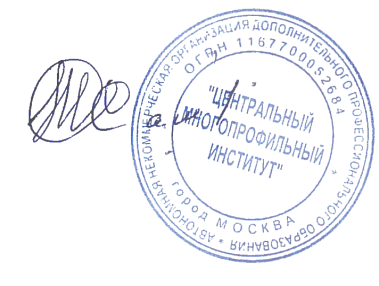 А.Х. Тамбиев                                                                                                                          «13»  июля  2020 г.Программа повышения квалификации по специальности«Лабораторная диагностика»             «Технологические аспекты проведения полимеразной цепной реакции»                  ________________________________________________________________                                                                                                 наименование программы                                                                Москва 2020Цель реализации  программы.Цель программы повышения квалификации специалистов со средним медицинским образованием по специальности «Лабораторная диагностика» на  тему:  «Технологические аспекты проведения полимеразной цепной реакции» заключается в совершенствовании и повышении профессионального уровня в рамках имеющейся квалификации, получение систематизированных теоретических знаний, умений, необходимых в профессиональной деятельности.Планируемые результаты обучения.В результате освоения программы повышения квалификации слушатель должен приобрести следующие знания, умения и навыки необходимые для качественного выполнения профессиональной деятельности.Слушатель должен знать:- теоретические основы избранной специальности;- организацию деятельности клинических лабораторий;- преаналитические и аналитические технологии ПЦР-диагностики;- назначение ПЦР-диагностики;- технику проведения ПЦР-диагностики;- принципы работы и правила эксплуатации оборудования для проведения ПЦР - диагностики;- основы системы управления качеством ПЦР-диагностики.Слушатель должен уметь: - организовать преаналитический, аналитический и постаналитический этапы ПЦР-диагностики;- интерпретировать результаты проведенных исследований;- эксплуатировать оборудование для проведения ПЦР-диагностики;- соблюдать основы системы управления качеством ПЦР-диагностики.  3. Содержание программы. 3.1. Учебный планпрограммы повышения квалификации «Технологические аспекты проведения полимеразной цепной реакции»Цель: углубленная подготовка по профилю работы специалиста.           Категория слушателей: специалисты со средним профессиональным образованием по специальности «Лабораторная диагностика».Срок обучения:  36 часов                                                                                                         Форма обучения:  заочная, с применением электронного обучения дистанционных  образовательных технологий.                                               3.2. Календарный учебный график                                    программы повышения квалификации                                 «Технологические аспекты проведения полимеразной цепной реакции»       4. Материально–технические условия реализации программы (ДПО и ЭО).Обучение проводится с применением системы дистанционного обучения,  которая предоставляет неограниченный доступ к электронной информационно – образовательной среде, электронной библиотеке образовательного учреждения из любой точки, в которой имеется доступ к информационно-телекоммуникационной сети «Интернет». Электронная информационно–образовательная среда обеспечивает:-доступ к учебным программам, модулям, издания электронных библиотечных систем и электронным образовательным ресурсам;- фиксацию хода образовательного процесса, результатов промежуточной аттестации и результатов освоения дополнительной профессиональной программы;-проведение всех видов занятий, процедур оценки результатов  обучения,  дистанционных образовательных технологий;- формирование электронного портфолио обучающегося, в том числе сохранение работ обучающегося, рецензий и оценок на эти работы со стороны любых участников образовательного процесса;- взаимодействие между участниками образовательного процесса, посредством сети «Интернет».- идентификация личности при подтверждении результатов обучения осуществляется с помощью программы дистанционного образования института, которая предусматривает регистрацию обучающегося, а так же персонифицированный учет данных об итоговой аттестации;5. Учебно – методическое обеспечение  программы1. Зорина В.В. (сост.) Основы полимеразной цепной реакции (ПЦР). Методическое пособие. М.: ДНК-технология, 2012 - 80 с.2. https://studentbank.ru/view.php?id=76863.  http://kniga.seluk.ru/k-biologiya/101444-1-teoreticheskie-osnovi- polimeraznoy-cepnoy-reakcii-moskva-1998-vvedenie-perspektivi- prakticheskogo-ispolzovaniya.php4.  https://www.smed.ru/guides/67526/ 5.Падутов В.Е., Баранов О.Ю., Воропаев Е.В. Методы молекулярно - генетического анализа. - Мн.: Юнипол, 2007. - 176 с. 6.ПЦР "в реальном времени"/ Ребриков Д.В., Саматов Г.А., Трофимов Д.Ю. и др.; под ред. д. б. н. Д.В. Ребрикова; предисл. Л.А. Остермана и акад. РАН и РАСХН Е.Д. Свердлова; 2-е изд., испр. и доп. - М.: БИНОМ. Лаборатория знаний, 2009. - 223 с.

 6. Оценка  качества освоения программы.      Оценка качества освоения  программы осуществляется аттестационной комиссией в виде онлайн тестирования на основе пятибалльной системы оценок по основным разделам программы.       Слушатель считается аттестованным, если имеет положительные оценки (3,4 или 5) по всем разделам программы, выносимым на экзамен.Итоговая аттестацияПо итогам освоения образовательной программы проводится итоговая аттестация в форме итогового тестирования.Оценочные материалы Критерии оцениванияОценка «отлично» выставляется слушателю в случае 90-100% правильных ответов теста.Оценка «хорошо» выставляется слушателю в случае, 80-89% правильных ответов теста.Оценка «удовлетворительно» выставляется слушателю в случае 65-79% правильных ответов теста.Примерные тестовые вопросы для итогового тестированияПодвижность бактерий обеспечивается: а) вращением жгутиков; б) фимбриями; в) сокращением клеточной стенки; г) пилями2. Для выявления капсул применяют следующие методы: а) метод Грама; б) метод Циля-Нильсена; в) метод Нейссера; г) метод Ожешки; д) метод Бурри-Гинса3. Для клеточной стенки грамположительных бактерий характерно: а) наличие одно-, двухслойного муреинового мешка; б) наличие многослойного муреинового мешка; в) наличие тейхоевых кислот; г) наличие мезодиаминопимелиновой кислоты.4. Носителями генетической информации у бактерий являются: а) молекулы ДНК; б) молекулы РНК; в) плазмиды; г) транспозоны.5. Is-последовательности представляют собой: а) нуклеотидные последовательности, включающие 2000–20500 пар нуклеотидов; б) фрагменты ДНК длиной около 1000 пар нуклеотидов; в) кольцевидные суперсперализированные молекулы ДНК, содержащие 1500–400 000 пар нуклеотидов.6.Среди патогенных бактерий наиболее часто встречаются: а) облигатные аэробы; б) облигатные анаэробы; в) факультативные анаэробы; г) чрезвычайно кислородочувствительные7. Предварительную оценку чувствительности микрофлоры путем прямого посева патологического материала нельзя получить с использованием метода: а) серийных разведений; б) диффузии в агар; в) ускоренных методов определения чувствительности с применением химических и биологических окислительно-восстановительных индикаторов.8. Определение чувствительности стрептококков к антибиотикам методом диффузии в агар следует проводить: а) на среде АГВ; б) на питательной среде; в) на питательной среде для выделения гемокультур и культивирования стрептококков; г) на кровяном агаре; д) на шоколадном агаре.Составитель  программы:№ п/пНаименование темыВсего часовВ том числеВ том числеФорма контроля№ п/пНаименование темыВсего часовЛекцииПрактика/ семинарФорма контроля1.Механизм полимеразной цепной реакции66--1.1Компоненты реакционной смеси22--1.2Циклический температурный режим22--1.3«Эффект плато»22--2.Стадии постановки ПЦР1010--2.1Подготовка пробы биологического материала22--2.2Способ постановки ПЦР22--2.3Детекция результатов ПЦР44--2.4Контроль ПЦР. Ошибки ПЦР22--3Практическое использование ПЦР-диагностики1212--3.1Диагностика инфекций44--3.2Генетические исследования44--3.3ПЦР в судебно-медицинской экспертизе44--4Современные тенденции развития ПЦР66--4.1Секвенирование. Пиросеквенирование22--4.2Микрофлюидные технологии22--4.3Развитие ПЦР в режиме «реального времени»22--4.Итоговая аттестация2--Тестовый контрольИТОГОИТОГО3634-2№ п/п Наименование разделов и тем     Кол-во часовКалендарныйпериод(дни цикла)12341.Механизм полимеразной цепной реакции61 день цикла1.1Компоненты реакционной смеси21 день цикла1.2Циклический температурный режим21 день цикла1.3«Эффект плато»21 день цикла2.Стадии постановки ПЦР10с 2 по 3 деньцикла2.1Подготовка пробы биологического материала2с 2 по 3 деньцикла2.2Способ постановки ПЦР2с 2 по 3 деньцикла2.3Детекция результатов ПЦР4с 2 по 3 деньцикла2.4Контроль ПЦР. Ошибки ПЦР2с 2 по 3 деньцикла3Практическое использование ПЦР-диагностики12с 3 по 5 деньцикла3.1Диагностика инфекций4с 3 по 5 деньцикла3.2Генетические исследования4с 3 по 5 деньцикла3.3ПЦР в судебно-медицинской экспертизе4с 3 по 5 деньцикла4Современные тенденции развития ПЦР66 день цикла4.1Секвенирование. Пиросеквенирование26 день цикла4.2Микрофлюидные технологии26 день цикла4.3Развитие ПЦР в режиме «реального времени»26 день цикла4.Итоговая аттестация26 день циклаИТОГОИТОГО366